Titration ProcedurePortable Biodiesel UnitUsing the 3 ml syringe, add 1 ml of canola oil to the plastic beakerUsing the 12 ml syringe, add 10 ml of Solution BAdd 3 drops of Solution CMix the solutions together by swirling the beaker in a circular fashion (don’t spill or splash any on your hand)Using a second 12 ml syringe, draw up 7-10 ml of Solution ADrop by drop, add Solution A to the mixture, mixing as you go.  After approximately 3-4 ml, you will notice the mixture turning pink/magenta.  Continue adding drops until the color stays for at least 10 seconds or moreRecord the amount of Solution A used belowAmount of Solution A used: __________ mlPlug this number in the spreadsheet.  We will be making 40 gal of biodiesel.  Potassium Hydroxide is 90% pure.  How many grams of KOH are needed to make a 30 gal batch? __________ gramsFor more information contact:Dennis PenningtonSr. Bioenergy Educatorpennin34@msu.edu269-838-8265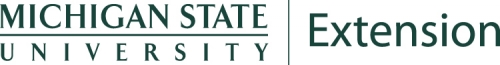 